自訂計劃：自訂計劃：自訂計劃：自訂計劃：自訂計劃：自訂計劃：學生姓名：學生姓名：學校名稱：學校名稱：學校名稱：學校名稱：學校名稱：學校名稱：填寫日期：填寫日期：填寫日期：填寫日期：由學生自行填寫		        由指導員與學生一起填寫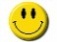 由學生自行填寫		        由指導員與學生一起填寫由學生自行填寫		        由指導員與學生一起填寫由學生自行填寫		        由指導員與學生一起填寫由學生自行填寫		        由指導員與學生一起填寫由學生自行填寫		        由指導員與學生一起填寫由學生自行填寫		        由指導員與學生一起填寫由學生自行填寫		        由指導員與學生一起填寫由學生自行填寫		        由指導員與學生一起填寫由學生自行填寫		        由指導員與學生一起填寫由學生自行填寫		        由指導員與學生一起填寫由學生自行填寫		        由指導員與學生一起填寫由學生自行填寫		        由指導員與學生一起填寫由學生自行填寫		        由指導員與學生一起填寫由學生自行填寫		        由指導員與學生一起填寫由學生自行填寫		        由指導員與學生一起填寫由學生自行填寫		        由指導員與學生一起填寫由學生自行填寫		        由指導員與學生一起填寫由學生自行填寫		        由指導員與學生一起填寫由學生自行填寫		        由指導員與學生一起填寫由學生自行填寫		        由指導員與學生一起填寫由學生自行填寫		        由指導員與學生一起填寫由學生自行填寫		        由指導員與學生一起填寫由學生自行填寫		        由指導員與學生一起填寫由學生自行填寫		        由指導員與學生一起填寫由學生自行填寫		        由指導員與學生一起填寫由學生自行填寫		        由指導員與學生一起填寫步驟步驟步驟步驟步驟步驟步驟步驟步驟步驟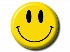 自我檢視(請在適當的方格內加上號)自我檢視(請在適當的方格內加上號)自我檢視(請在適當的方格內加上號)自我檢視(請在適當的方格內加上號)自我檢視(請在適當的方格內加上號)自我檢視(請在適當的方格內加上號)次序要做甚麼？要做甚麼？要做甚麼？要做甚麼？要做甚麼？何時做？何時做？何時做？何時做？何時做？何時做？何時做？何時做？完成了嗎？完成了嗎？完成了嗎？完成了嗎？完成了嗎？完成了嗎？完成了嗎？次序要做甚麼？要做甚麼？要做甚麼？要做甚麼？要做甚麼？由由由由至至至至需要協助嗎？需要協助嗎？需要協助嗎？需要協助嗎？完成了嗎？完成了嗎？完成了嗎？完成了嗎？完成了嗎？完成了嗎？完成了嗎？1.□ 需要 請列明：_____________    □ 不需要□ 需要 請列明：_____________    □ 不需要□ 需要 請列明：_____________    □ 不需要□ 需要 請列明：_____________    □ 不需要□ 已完成□ 已完成□ 已完成□ 部分完成□ 部分完成□ 未完成□ 未完成2.□ 需要 請列明：_____________□ 不需要□ 需要 請列明：_____________□ 不需要□ 需要 請列明：_____________□ 不需要□ 需要 請列明：_____________□ 不需要□ 已完成□ 已完成□ 已完成□ 部分完成□ 部分完成□ 未完成□ 未完成3.□ 需要 請列明：_____________□ 不需要□ 需要 請列明：_____________□ 不需要□ 需要 請列明：_____________□ 不需要□ 需要 請列明：_____________□ 不需要□ 已完成□ 已完成□ 已完成□ 部分完成□ 部分完成□ 未完成□ 未完成4.□ 需要 請列明：_____________□ 不需要□ 需要 請列明：_____________□ 不需要□ 需要 請列明：_____________□ 不需要□ 需要 請列明：_____________□ 不需要□ 已完成□ 已完成□ 已完成□ 部分完成□ 部分完成□ 未完成□ 未完成5.□ 需要 請列明：_____________□ 不需要□ 需要 請列明：_____________□ 不需要□ 需要 請列明：_____________□ 不需要□ 需要 請列明：_____________□ 不需要□ 已完成□ 已完成□ 已完成□ 部分完成□ 部分完成□ 未完成□ 未完成事後檢討(請在適當的方格內加上號)事後檢討(請在適當的方格內加上號)事後檢討(請在適當的方格內加上號)事後檢討(請在適當的方格內加上號)事後檢討(請在適當的方格內加上號)事後檢討(請在適當的方格內加上號)事後檢討(請在適當的方格內加上號)事後檢討(請在適當的方格內加上號)1會否繼續使用該步驟？會否繼續使用該步驟？會否繼續使用該步驟？□ 會□ 不會□ 不會□ 不會□ 不會2有沒有遇到困難？有沒有遇到困難？有沒有遇到困難？□ 有，請列明：□ 有，請列明：□ 沒有□ 沒有□ 沒有3需改善的地方：需改善的地方：